Press release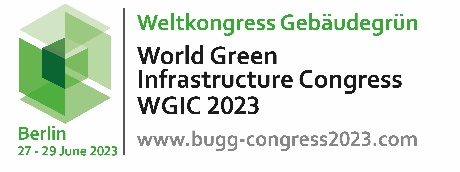 The starting signal has been given! Registrations are possible! World Green Infrastructure Congress WGIC June 27-29, 2023 in Berlin, GermanyRegistrations for the World Green Infrastructure Congress WGIC 2023 are open and the comprehensive conference program is also taking shape!Preparations are in full swing, the main focus is now on completing the program and preparing the accompanying trade exhibition. Companies around the topics of greening buildings, climate protection and climate change that want to present their products, systems and services can book exhibitor spaces in various sizes. Experts from research and education can apply for presentations via the "Call for Paper" until mid-February.In addition to knowledge transfer and the presentation of best practice examples by experts from Germany and abroad, the focus will be on networking between participants from planning, politics, cities, urban water management, industry, the real estate sector and associations. Keynotes at the beginning
With the greetings of the Parliamentary State Secretary Elisabeth Kaiser (Federal Ministry for Housing, Urban Development and Building) and the State Secretary Dr. Britta Behrendt (Berlin Senate Department for the Environment, Mobility, Consumer and Climate Protection), as well as the keynotes of the architect Christoph Ingenhoven from Düsseldorf, who among other things has set the tone with the objects KöBogen 2 (Düsseldorf) and Calwer Passage (Stuttgart), and the French botanist and "inventor" of the vertical garden Patrick Blanc, there will be a brilliant start to the congress on June 27, 2023 in Berlin. Packed schedule. Congress on the 1st and 2nd day
Planned are for the June 27 and 28, 2023 in five parallel running series of lectures about 80 presentations on current topics around the building greening (roof, facade and interior greening) and their diverse and promising applications. Topics will include climate adaptation strategies, sustainable building, stormwater management, biodiversity, urban green building strategies and cost-benefit considerations. The program is halfway through and will be updated almost daily. On the congress website you can find the current status in the form of an overview list and short presentations of the lectures and speakers. The exact determination of which topic/speaker will present on which day will be made in February/March, when all lecture titles are finalized.
At the editorial deadline, speakers from more than 20 countries were listed.View into practice. Excursions on day 3
On the third day ( June 29, 2023), excursions with four main topics (green roofs, green facades, green interiors, green buildings) will be organized to visit various practical projects in Berlin. As the number of participants is limited, early registration ensures participation.Accompanying specialized exhibition and supporters
Organizer is the German Green Building Association (BuGG), supported by international partners (World (WGIN) and European Federation (EFB), Austrian (VfB) and Swiss Green Building Association (SFG)), national partners (Federal Association of Gardening, Landscaping and Sports Ground Construction BGL, Patzer Verlag), as well as 20 congress and nine media partners. The World Congress is further supported by numerous gold and silver sponsors:
Gold: ACO, Bauder, GDL Belke, Urbanscape Knauf Insulation, Mobilane, Optigrün, Sky Roofers, Triflex, Wagner/Weiss + Appetito, Zinco, Novotegra, WavinSilver: BMI-Group, Carl Stahl, Flor-design Wand, Kraiburg Relastec, Sempergreen, Vertical Green Design, Berliner Regenwasseragentur, Cloud GardenAt the editorial deadline, the number of exhibitors included almost 50 companies and associations and thus an occupancy of about 80 percent of the possible exhibition space. Anyone planning to exhibit in Berlin should book as soon as possible!Registrations are possible until May 26, 2023 at the "normal rate".
Further information on the trade exhibition, sponsorship, "Call for Paper" and "Call for Poster" is available on the congress website.www.bugg-congress2023.comPhotos and illustrationsFig. 1: Be part of the World Building Green Congress on June 27-29, 2023 in Berlin!
Source: Bundesverband GebäudeGrün e.V. (BuGG)Fig. 2: [The congress logo for the World Building Green Congress 2023].
Source: Bundesverband GebäudeGrün e.V. (BuGG)Fig. 3: Information from different countries on green roofs ...
Source: Bundesverband GebäudeGrün e.V. (BuGG)Fig. 4: ... facade greening ...
Source: Bundesverband GebäudeGrün e.V. (BuGG)Fig. 5: ... and indoor greening.
Source: Bundesverband GebäudeGrün e.V. (BuGG)Text (doc) and photos (jpg) can be downloaded free of charge at: 
www.gebaeudegruen.info/aktuelles/pressemitteilungen/details/world-green-infrastructure-congress-wgic-june-27-29-2023-in-berlin-germany Author/Contact
Dr. Gunter Mann
Bundesverband GebäudeGrün e.V. (BuGG)
E-mail: info@bugg.de 
www.gebaeudegruen.info
Albrechtstrasse 13
10117 Berlin
Telephone: +49 30 / 40 05 41 02
Fax: +49 681 / 98 80 572 Berlin, Jan. 30, 2023